เรียน      คณบดีคณะมนุษยศาสตร์	   ขอรับรองว่า (นาย/นางสาว) ................................................... นามสกุล .........................................นิสิตคณะมนุษยศาสตร์ ชั้นปีที่ .............. วิชาเอก ..............................................................................................รหัสประจำตัว ............................................................. มีความประพฤติเรียบร้อย 	จึงเรียนมาเพื่อโปรดลงนาม                                                                   .....................................................						(......................................................)							  อาจารย์ที่ปรึกษา            	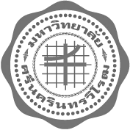            บันทึกข้อความ              บันทึกข้อความ   ส่วนงานส่วนงานส่วนงานส่วนงานคณะมนุษยศาสตร์  มหาวิทยาลัยศรีนครินทรวิโรฒ   โทร. ……………..คณะมนุษยศาสตร์  มหาวิทยาลัยศรีนครินทรวิโรฒ   โทร. ……………..คณะมนุษยศาสตร์  มหาวิทยาลัยศรีนครินทรวิโรฒ   โทร. ……………..คณะมนุษยศาสตร์  มหาวิทยาลัยศรีนครินทรวิโรฒ   โทร. ……………..คณะมนุษยศาสตร์  มหาวิทยาลัยศรีนครินทรวิโรฒ   โทร. ……………..ที่ที่อว 8710.1/อว 8710.1/อว 8710.1/อว 8710.1/       วันที่   .....................................................       วันที่   .....................................................เรื่อง เรื่อง เรื่อง ขอรับรองความประพฤติขอรับรองความประพฤติขอรับรองความประพฤติขอรับรองความประพฤติขอรับรองความประพฤติขอรับรองความประพฤติขอรับรองความประพฤติ